Домашнее задание для 1 ОИИ от 30.01.21.Новый материал: тон, полутон.Тон - это широкое расстояние между соседними звуками. Полутон - это узкое расстояние между соседними звуками.Обозначения: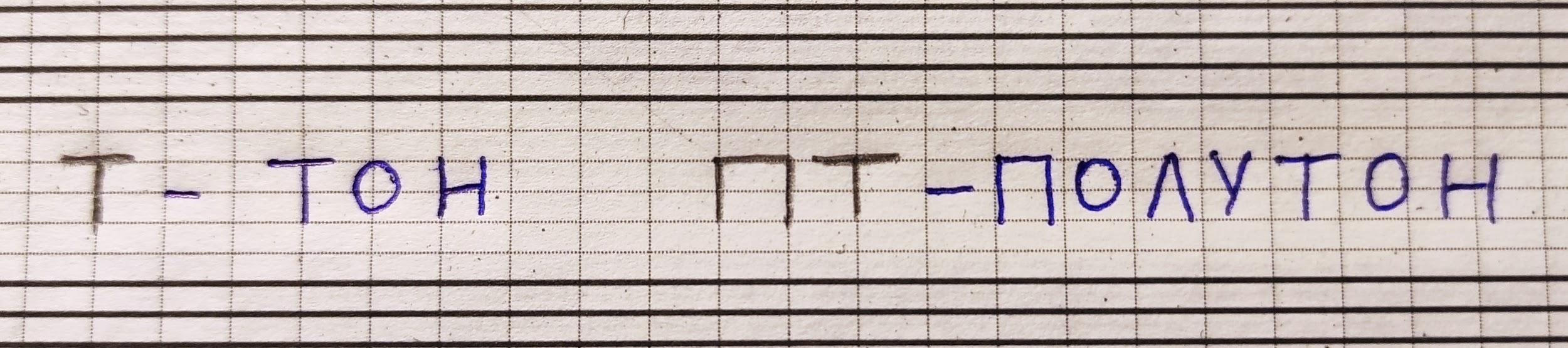 Расположение на белой части клавиатуры. Тон находится между соседними белыми клавишами, где есть одна чëрная клавиша.Полутон находится между соседними белыми клавишами, где нет чёрной клавиши.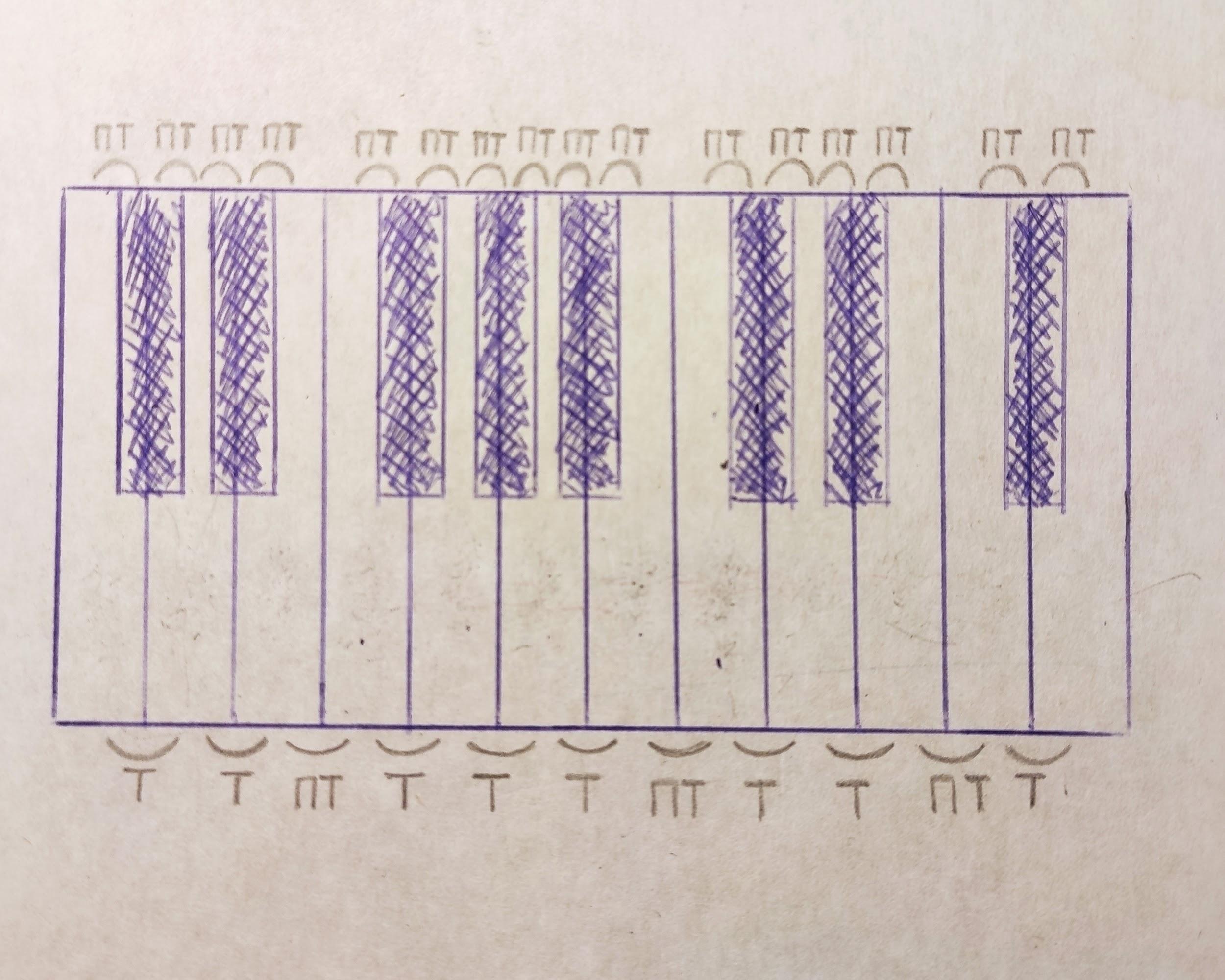 Образец клавиатуры (распечатать).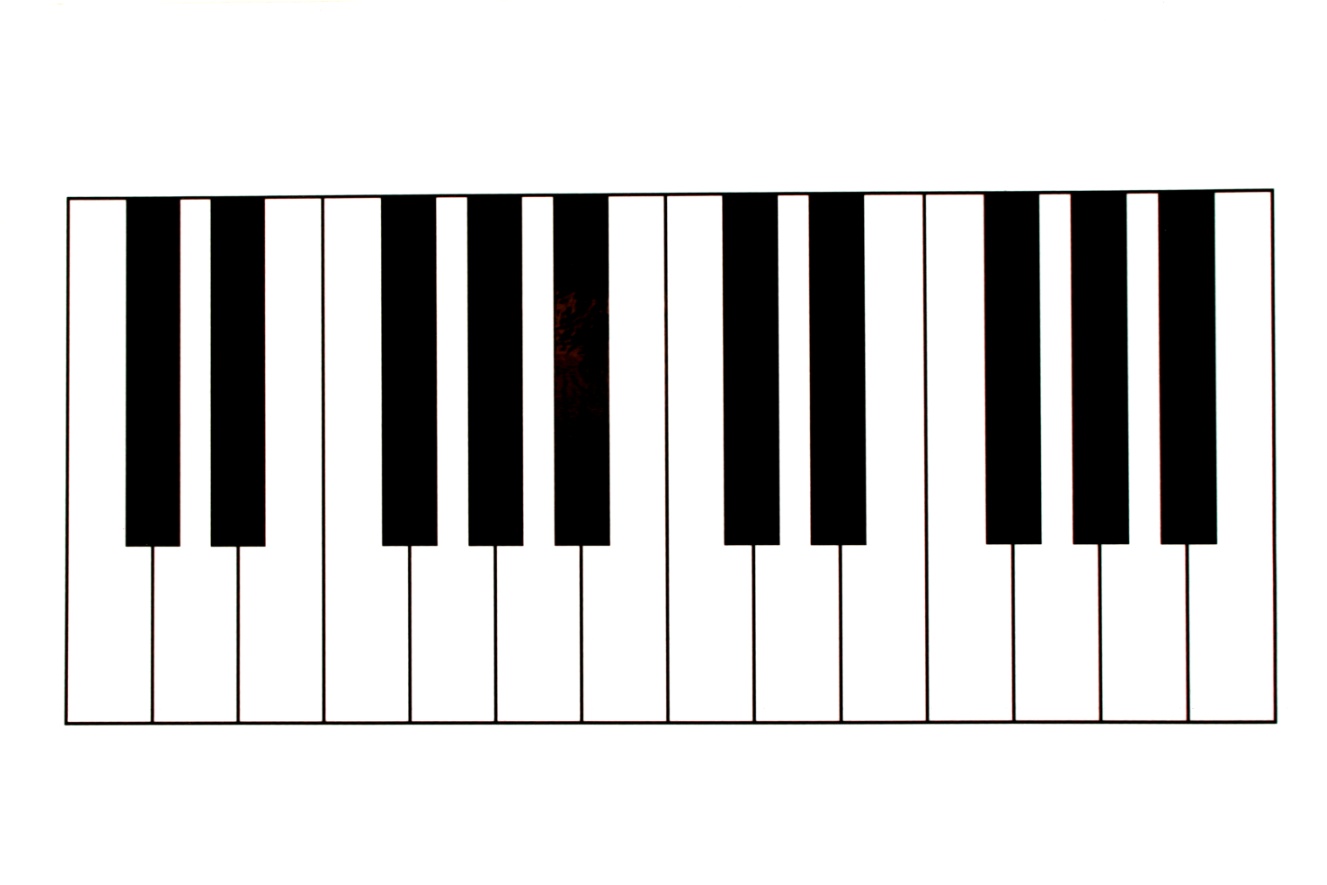 Нота "фа" малой октавы.Запомнить расположение на нотном стане. Нота "фа" малой октавы пишется на четвëртой линеечке нотного стана.Прописать две строчки: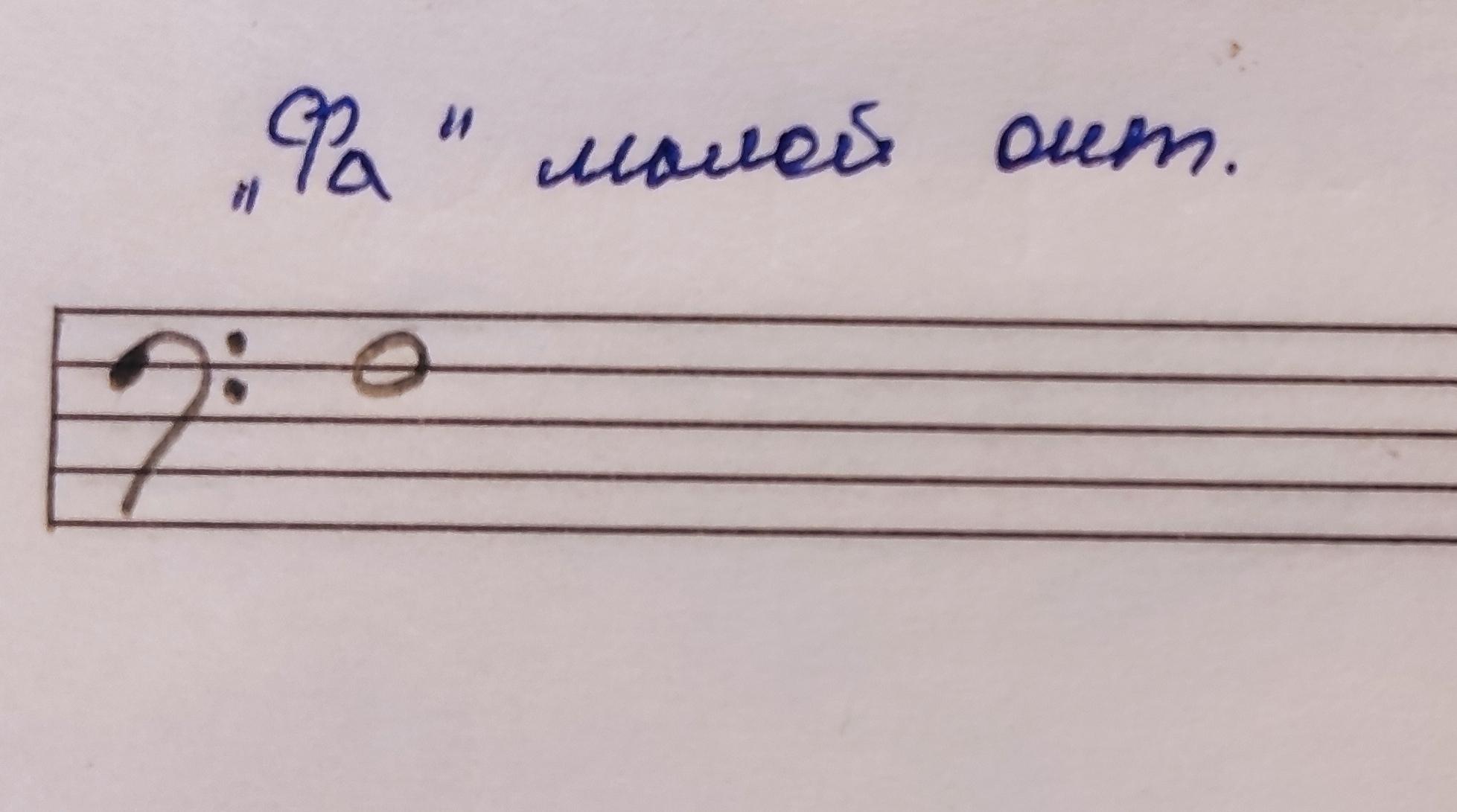 Нотный диктант по первой / второй октаве. Повторять расположение нот на нотном стане. Нотный диктант на 10 тактов.Повторять. 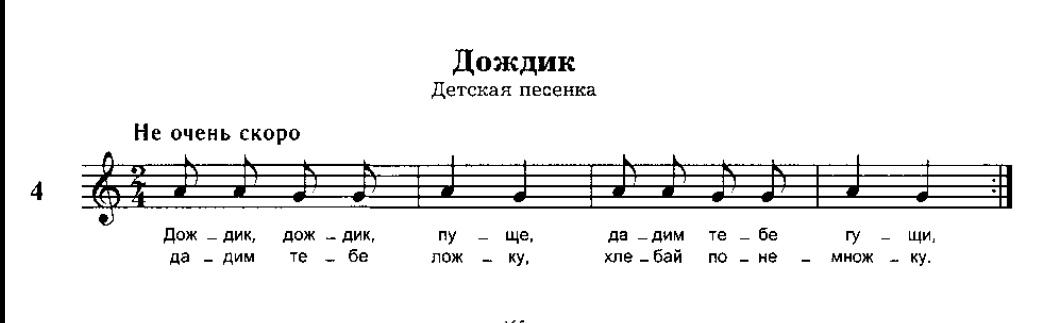 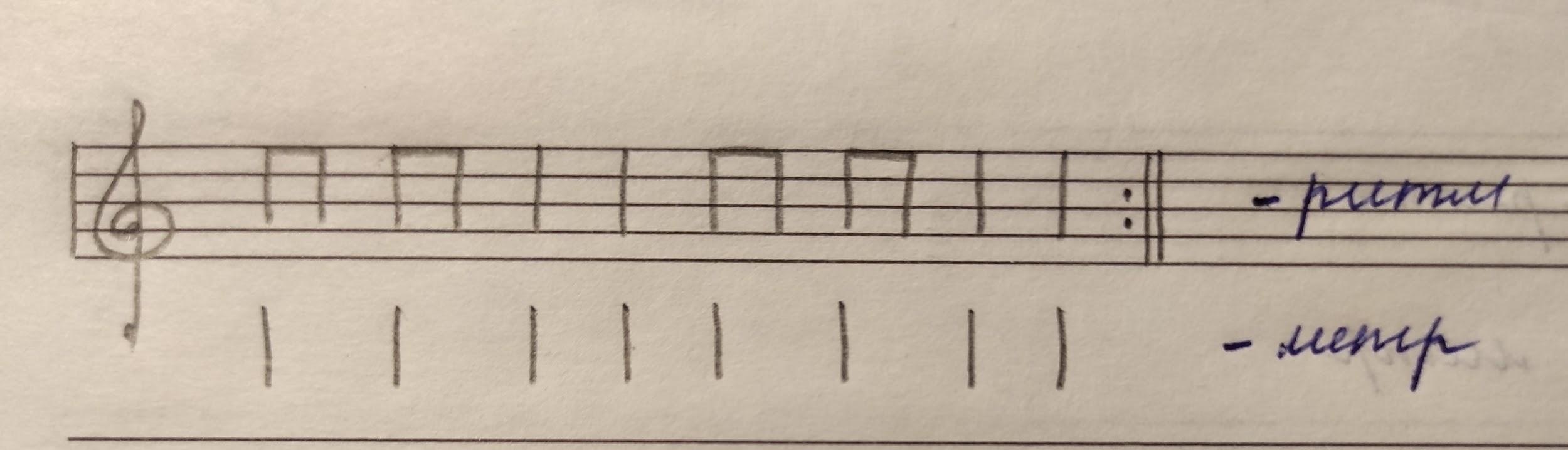 Исполнить чтение ритма ритмослогами + ритм (ладошками) и метр (ножками) песенки "Дождик", от начала до конца с репризой (с повтором).